Paracombe Pony & Equestrian Club Inc.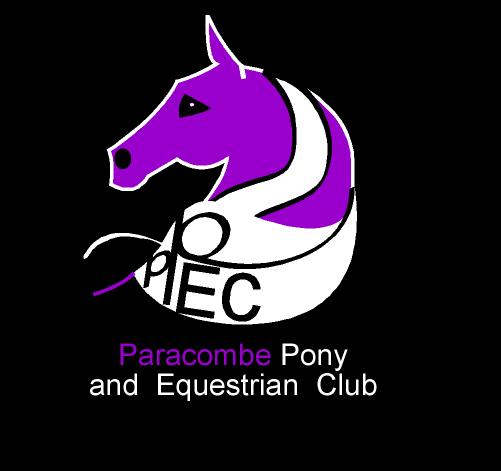 Committee meeting minutes 23rd January 2012 at , Cudlee Creek7.15pm1. Attendance- Carolyn, Mary, Michelle, Jackie, Emi, Kirstyn, Karen 2. Apologies- Nikki Page, Julie Nelson, Lisa Pickering, .3.  Confirmation of previous minutesThe PPEC committee accepts the previous minutes 29.11.2011 as presented.Moved: Mary             seconded: Jackie            Carried4.  Business arising from previous minutes5. Reports  5.1 Treasurers reportTreasure report tabled.Melissa has resigned as treasurer due to the fact that Lisa Brinkley has returned and wishes to return as treasurer.Action: Karen to telephone both Melissa and Lisa to assess situation to find out who will be continuing as treasurer. Karen will email committee with outcome.Treasurer’s report presented but requires explanation re the gymkhana.Action: Karen to follow up.  5.2 Metro Zone ReportAttended by Karen and Jackie. Zone dates are out. Karen has forwarded to Kirstyn. Info given re training schedule and upcoming events. Policies need to be printed and laminated and put on clubroom walls.  5.3 PRG report.NIL6. Correspondence6.1 Email from Kaylene re reading our insurance. Committee is unclear about what insurance we have.Action: Jackie/Karen to follow up with the PRG about what insurance the PRG have which covers the PPEC. We require a copy of the insurance policy. 6.2 Cadbury fundraising - club can sell chocolates to raise money if we wish. Action: Jackie to chase up with Lisa Pickering6.3 Office of Recreation and Sport have opportunities for grants.7. Rallies7.1 Next rally 19th FebFlat work in the morningJumping in the afternoonNew groups will be trialled.Maximum of 4 riders in morning lessons7.2 March rallyD and D*7.3 27th May/24th June2 extra lessons booked in with Tash (1 per month)Costs to be confirmed. This may not be a rally day but more of a private arrangement depending on the number of people wishing to have a lesson with Tash.7.4 Internal CompetitionsSome requests from members to have a ODE.7.5Discussion re year calendar eventsDiscussion re overnight camp, Discussion re working bee (18th Feb and 1st April)Kirstyn will be organising beach ride.Action: Kirstyn to print off suggested list to give out at the next rally to survey kids/families of what they want to do. Emi to hand them out. Discussion as to whether events should only be held on rally days (3rd Sunday of month) or at extra days. Action: This needs to be carried over to the next committee meeting for continuing discussion.8. Other Business 8.1 Web Site feedbackPositive compliments received from other clubs about the web site. 8.2 Gymkhana ResultsResults currently being tallied.8.3 Working BeeGrounds need some workDate Feb 18thTime TBC - 10ish. Discussion about members committing to assist in working bees and club grounds. 8.4 Quiz Night - details to be confirmed:Venue: TTG Community Hall (Memorial Drive)Prizes need to be found by all familiesQuiz master needs to be found. Emi has 1 contact she will chase up.Rounds have been organised (8 rounds)7pm startAdvertising to be organisedVolunteers TBC for games and stuffTheme? Dress up/BYO?60 people$12 pp - tables of 6Lucky door prize2nd June 2012 - Saturday night.8.5 Fire DrillNeed to talk to CFS re Bushfire Plan8.6 Old Committee MoneyQuote to be obtained for the warm up arena for the previous club. It is likely they will assist us with some funds to develop the warm up arena.Meeting closed:  9.00pmNext meeting: February 27rd at Michelle Wiltshire’s house (177 Hancock Rd, Tea Tree Gully), 7pm. 